(MODULO A)Al Direttore di Dipartimento di_______________________e p.c. alla Divisione per gli adempimenti fiscali e contributiviDirezione 1L O R O   S E D ICOMUNICAZIONE DI ASSUNZIONE INCARICHI ESTERNI CHE POSSONO ESSERE LIBERAMENTE SVOLTI  Io sottoscritto Prof./Dott.* __________________________________ C.F.* __________________ nato/a*  __________________  (prov. _____ ) il* __________________ con qualifica:*	Professore Ordinario			Professore Associato                    Ricercatore a tempo indeterminato	in regime di tempo pieno	   	in regime di tempo definito		VISTO	il Codice Etico dell’Università degli Studi Roma Tre (CdA 19/07/2011 e S.A. e  S.A.21/07/2011);	VISTO	il Regolamento per la chiamata, la mobilità, i compiti didattici, il conferimento di incarichi di insegnamento e di didattica integrativa, il rilascio di autorizzazione per attività esterne dei professori e ricercatori in servizio presso l’Università degli Studi Roma Tre (S.A. 19/03/2013 e C.d.A. 26/03/2013 e ss.mm.ii.); 	VISTO	l’art.6, commi 10 e 12 della L.240/2011;VISTO	l’art.53 del D.Lgs.165/2001 e s.m.i.;COMUNICA LO SVOLGIMENTO DEL SEGUENTE INCARICODescrizione dell’incarico proposto* ______________________________________________________________________________________________________________________________________________Durata presunta*_______________________________________________________________________Ente/Soggetto proponente*________________________________________________________________Natura giuridica:* 		pubblico		privato		Codice fiscale (dell’Ente/Soggetto proponente)*___________________________________________________Sede:*  (indirizzo completo di n.civico) ___________________________________________ cap ___________Città*________________________________________________________________ (prov. ____________ )Referente ____________________________ tel._________________ e_mail ________________________Indicazione del periodo in cui l’incarico deve essere espletato*: dal __________________ al __________________Compenso lordo*           previsto            presunto	    € __________________________                gratuitoDICHIARA SOTTO LA PROPRIA RESPONSABILITA’Che lo svolgimento dell’incarico:*         non arrecherà pregiudizio all’espletamento dell’attività istituzionale         non arrecherà detrimento alle attività didattiche, scientifiche e gestionali affidategli dall’Università         non comporterà una situazione di conflitto di interessi anche potenziale con l’Università degli Studi Roma Tre         non comporterà esercizio di attività libero professionali         non configura esercizio dell’industria e del commercio         non configura l’assunzione di incarichi istituzionali e gestionali presso enti pubblici e privati aventi scopo di lucroL’incarico è conferito per dovere d’ufficio*		SI		NO	In caso di conferimento di incarico da parte di amministrazione pubblica:l’incarico è conferito in applicazione di una specifica norma di legge*		SI		NO	se si, indicare la normativa di legge di applicazione dell’incarico  __________________________________________indicare le ragioni del conferimento* ____________________________________________________________i criteri di scelta utilizzati dall’amministrazione conferente* _____________________________________________In caso di conferimento di incarico da parte di enti pubblici economici o privati:eventuali legami dell’ente p.e. o privato con l’Università degli Studi Roma Tre* _______________________________Il sottoscritto dichiara sotto la propria responsabilità che le attività indicate non comporteranno alcun onere e/o spesa a carico del Bilancio dell’Università degli Studi Roma Tre.Roma, _______________										FIRMA DEL RICHIEDENTE									________________________________NOTE:* Le informazioni contrassegnate dall’asterisco devono essere obbligatoriamente indicate.La presente comunicazione deve essere inviata, a cura del Dipartimento di appartenenza, all’Area Personale Docente e Ricercatore della Direzione 1 mediante interoperabilità Titulus per consentirne l’invio al Dipartimento della Funzione Pubblica per gli adempimenti di legge previsti dalla normativa vigente in tema di anagrafe delle prestazioni.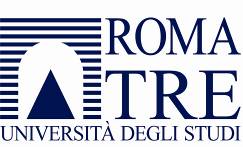 Direzione 1